XXXorganisationxxxDigital transformation strategy roadmapVersion XExecutive SummaryThe executive summary should provide a high-level overview of the current digital technology environment and a summary of the key initiatives, timeframes, and costs.IntroductionOrganisation overviewOrganisation strategyDigital transformation strategy objectives The digital transformation journey needs to spring from business strategy and organisational direction. Please highlight why you want to start digital transformation journey.AuthorisationList here all persons that are signing the digital technology strategy roadmap document.This document is authorized and agreed by the following key executives and stakeholders:ProcessElaborate the process has been conducted to write this document. It can include staff survey, workshops, requirement gathering, digital capability quiz, process mapping, market research,  Current state - strengths and weaknessesSummarise key findings from requirement gathering, workshops, staff survey, etc. You can draw current digital technology ecosystem.Identify your current technology strengths and also the weaknesses where you can improve your digital technology environment to help achieve your goals.Future state _ digital transformation roadmapNow that you know the key challenges and gaps and you’ve identified the required courses of action, you can proceed. Go through the required actions and group the related ones together into packages of work. These are your initiatives, projects or programs. What you call them will be based on your own preferences, as well as the scope and complexity.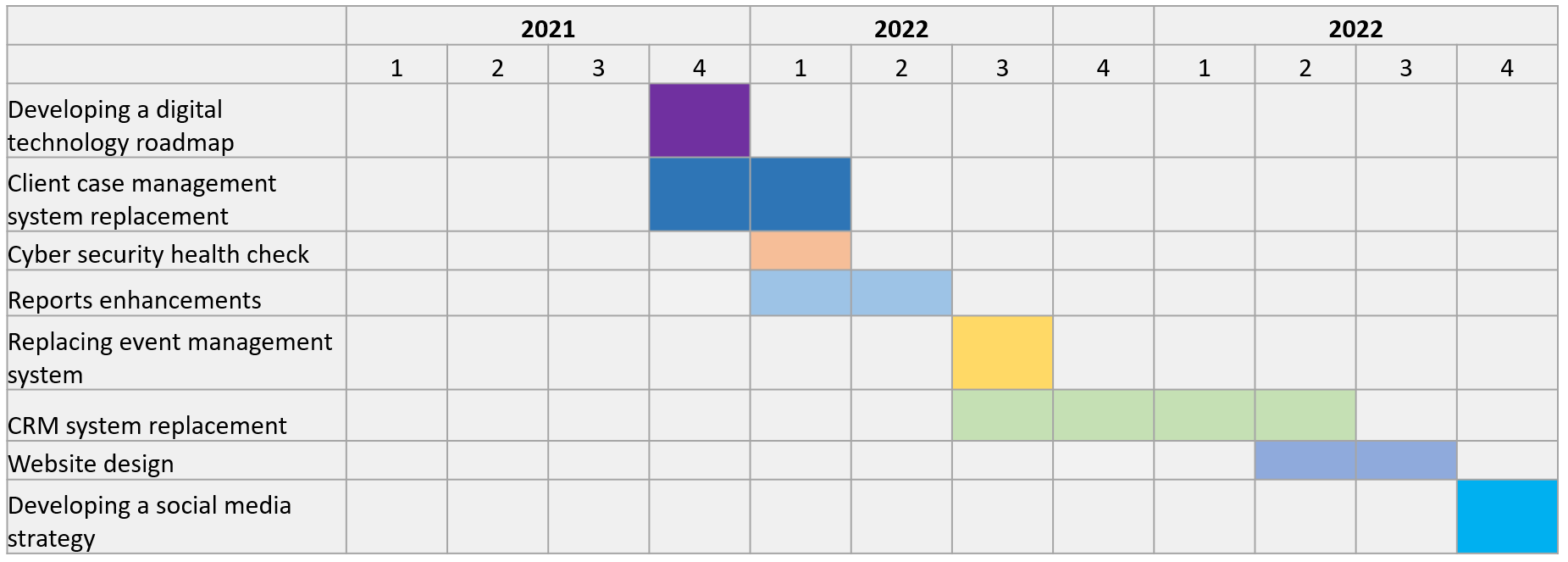 For each initiative, identify: •	the scope of the initiative (or what you intend to do; how will you know when you have finished?) •	when you intend to complete the initiative (this year, next year, etc), and how long it will take •	the benefit of undertaking the initiative – this can include things like more reliable systems, staff time savings, ability to work when out of the office, etc. You should be as specific as possible•	the resources required to complete the action (both funding and effort) – this is critical as when you have your plan approved, it is important that you are allocated the budget and/or time to undertake each identified action.AppendicesRemember to keep your digital transformation strategy roadmap readable. Place supporting and extra information (such as network diagrams, PC asset lists, server configuration details, support information, etc) in appendices.NamePositionJohn SmithCEOJane SmithCIO……DomainStrengthsWeaknessesClient Case managementIntake processIntegration with other systemAccess remotely to the systemCyber securityImplemented basic password policyDisaster recovery and business continuityDigital marketingHaving adequate social media scheduling processSocial media strategy